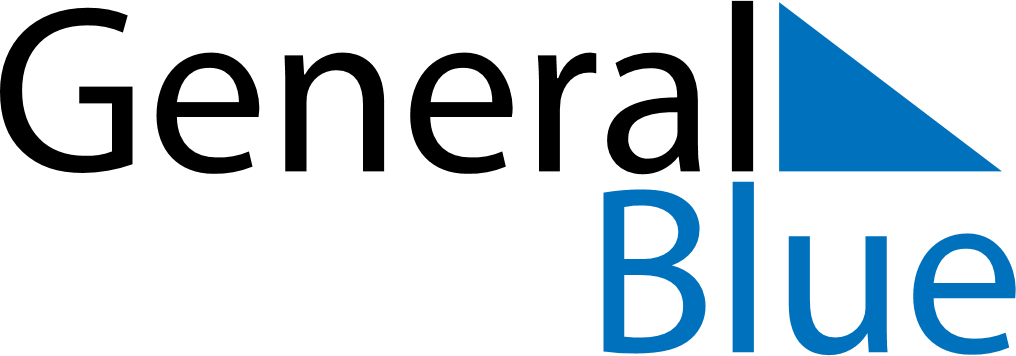 January 2024January 2024January 2024January 2024SerbiaSerbiaSerbiaMondayTuesdayWednesdayThursdayFridaySaturdaySaturdaySunday12345667New Year’s DayNew Year’s DayOrthodox Christmas8910111213131415161718192020212223242526272728Saint Sava DaySaint Sava Day293031